		1	Grundlegendes	1.1 	Der biblisch- textliche Klangraum des Sonntags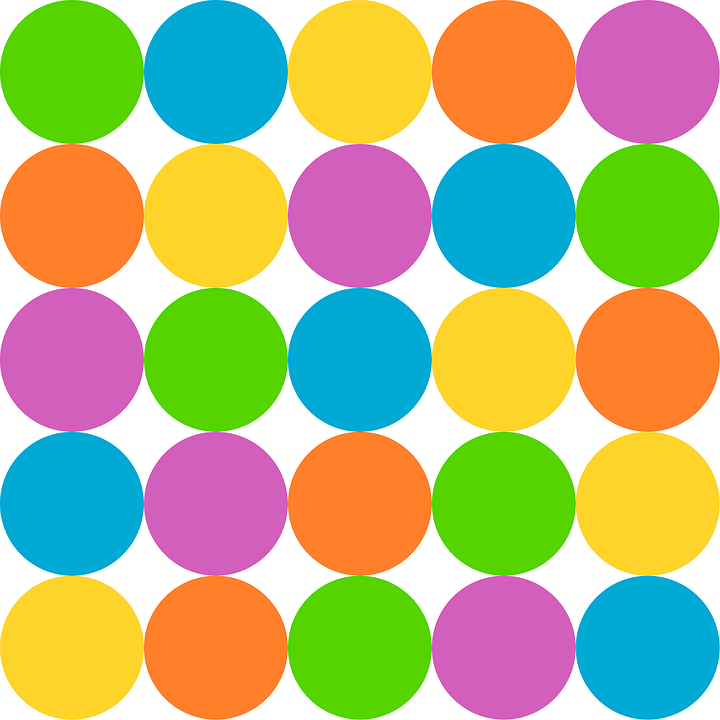 - Wochenpsalm: Psalm 146- Alttestamentliche Lesung: 1.Mose 28,10-19a (19b-22)- Epistel: Römer 8,14-17- Evangelium: Lukas 17,11-19Predigttext: Jesaja 12,1-6	1.2	Vorbereitende Gedanken / thematisch-theologische Einführung zum Predigttext Der 14. Sonntag nach Trinitatis erfrischt das Gedächtnis und öffnet die Augen für den, von dem all das Gute kommt: „Lobe den Herrn, meine Seele, und vergiss nicht, was er dir Gutes getan hat“. Da ist Dank für unerwartete Gottesbegegnungen; Dank für konkrete oder ganz geheimnisvolle Erfahrungen; Dank dafür, von Gott geliebt zu sein.Der Sonntag erzählt Geschichten von Menschen, die von Gott beschenkt werden. Sie alle werden nicht mehr so weiterleben wie bisher. Ihre Dankbarkeit hat verändernde Kraft.Im Predigttext aus Jesaja wird der Dank schließlich zur Bewegung, wird ein Lied: Lobsinget den Herrn - Singt Lieder für Gott, weil er so gute Sachen macht!Das Jesajabuch mit seiner vielschichtigen und in der Forschung umstrittenen Entstehungsgeschichte lässt eindeutige historische Verortungen nicht zu. Das gilt auch für Kapitel 12. Die atmosphärisch sehr unterschiedlichen Zeiträume vor, während und nach dem babylonischen Exil sowie Unheils- und Heilsprophetien überlagern einander. Jes 12 ist keiner Phase und auch keiner der prophetischen Theologien zweifelsfrei zuzuordnen.Wir wollen die Bewegung des Textes mitvollziehen, in der Dankbarkeit zum Lobgesang wird. Deshalb schlagen wir vor, die Erzählung zu Jes 12 in die Zeit nach der Zerstörung Jerusalems und des Ersten Tempels zu datieren. So kann man von erlebtem Unglück sprechen, ohne es so zu deuten, als habe Gott es gewollt. Zugleich öffnet sich die Zukunft für das im Bibeltext verheißene Glück und Heil. So spricht diese gute Verheißung aus alter Zeit auch uns heute an.	1.3	Ein Leitgedanke für die Ausarbeitung in aller KürzeWas Gott für mich tut, kommt oft unerwartet. Ich hatte nicht damit gerechnet.Das macht mich dankbar. Ich freue mich so sehr, dass ich anfange zu singen. 	1.4	Der Predigttext und die KinderIn den meisten Gottesdiensten sind die Kinder am Anfang gemeinsam mit ihren Eltern und gehen nach dem Anfangsteil in den Kindergottesdienst. So erleben die Kinder die singende und betende Gemeinde. Die Kinder waren beim Kyrie und Gloria dabei. Nöte, Ängste, Dank und Lob hat die Gemeinde vor Gott gebracht. So lernen die Kinder: „Mit meinen Nöten, Ängsten, mit meiner Freude und meinem Jubel kann ich mich an Gott wenden.“ In der Geschichte hören die Kinder, welche Nöte und Ängste, aber auch welche Freude die Menschen damals hatten – und wie der Jesajatext sie dabei begleitet.  Vor allem jüngere Kinder singen gern. Sie kommentieren durch Singen, was sie spielen bzw. erleben. Wenn es gelingt, dass Singen und Leben miteinander verbunden werden, dann haben die Kinder einen lebenslangen Schatz. Den Glauben durch Singen zu entdecken und zu erleben, dazu ermutigt Jesaja die Menschen durch sein Lied. 2	Gottesdienstliche Elemente	2.1	Begrüßung Der Friede Gottes sei mit euch alle. Amen. Wofür sagst du „Danke“? Danke für das schöne Frühstück heute Morgen? Danke für meine Familie? Danke, dass mein Leben schön ist?Wir treffen heute eine Familie. Für sie war es gar nicht so einfach mit dem DANKE. Warum das so war? Und ob es so geblieben ist? – Davon werden wir heute erzählen.	2.2	Kindgerechter (Wochen-) Psalm Psalm 146 – Übertragung (von Cornelia von Ruthendorf-Przewoski, Pfarrerin) Gott, ich sage danke.
Mein Leben lang singe ich für dich.Du hilfst mir jeden Tag. Du, Gott, stützt mich,
Du, Gott, stärkst mich, Du, Gott, machst mir Mut. Den Himmel und die Erde hast du gemacht, das Meer und alles, was lebt.
Du hältst zu mir, du treuer Gott. Du, Gott, stützt mich,
Du, Gott, stärkst mich, Du, Gott, machst mir Mut. Gott macht die Gefangenen frei. Blinde sehen neues Licht. Gebeugte richtet er wieder auf. Ich lobe Gott und singe: Du, Gott, stützt mich,
Du, Gott, stärkst mich, Du, Gott, machst mir Mut. Amen. 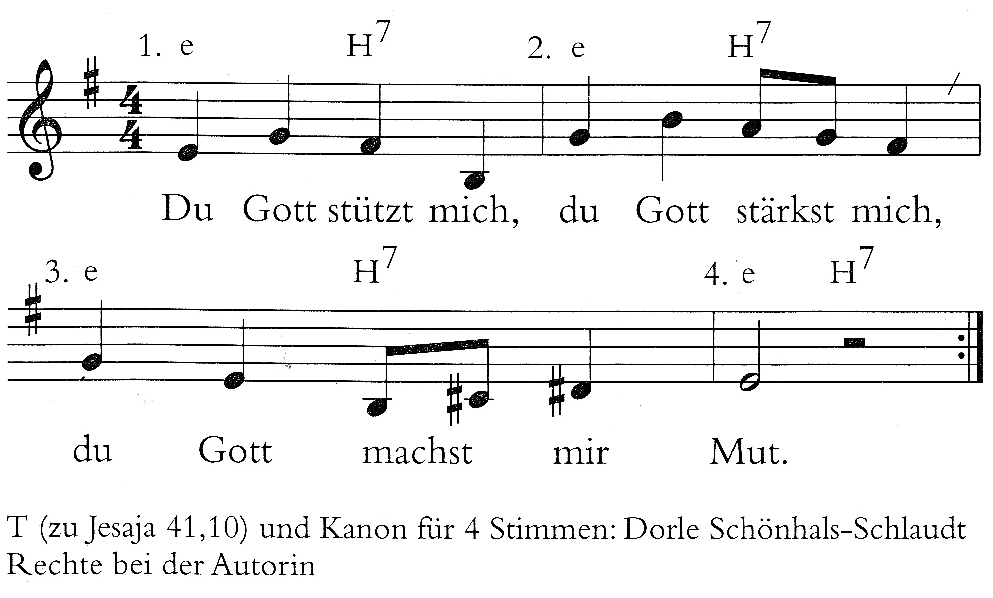 Liedruf: Quelle: Liederbuch für die Jugend, Quellverlag	2.3	Eingangsgebet Gott, du hast schon sehr viele Leute geheilt, gerettet und getröstet.Was schlecht ist, kann gut werden, wenn du da bist.Deshalb komm zu uns. Dann können wir fröhlich sein, lachen, singen und feiern. Amen. 	2. 4	LiedvorschlägeEG 272 Ich lobe meinen Gott von ganzem HerzenEG 333 Danket dem Herrn, wir danken dem Herrn. (Vorschlag A Wochenlied)EG 334 Danke für diesen guten MorgenSingt von Hoffnung 77 Lobe den Herrn meine Seele (Vorschlag B Wochenlied)Singt von Hoffnung 94 Ich bin bei euch alle TageSingt von Hoffnung 98 Meine Hoffnung und meine FreudeKindergesangbuch 130 Trommle mein Herz für das Leben Kindergesangbuch 176  Kommt herbei, singt dem Herrn Kindergesangbuch 189 Lasst uns miteinander... singen spielen lobenden HerrnKindergesangbuch 193 Hallelu…EG.E 19 Ich sing dir mein Lied	2.5	Alternative Textvarianten der Lesungen - Alttestamentliche Lesung: 1. Mose 28,10-19a(19b-22)		Quelle: nach Neukirchner Kinder-Bibel S. 44Endlich hatte Jakob, was er sich wünschte: Sein Vater hatte ihn und nicht seinen Bruder gesegnet. Aber er hatte seinen Vater betrogen und Esau war von nun an sein erbitterter Feind. Esau war so wütend, dass er Jakob umbringen wollte. „Du musst fliehen!“ drängte die Mutter. „Sonst bringt dich Esau noch um. Flieh nach Haran. Geh zu meinem Bruder!“ Da floh Jakob. Er wanderte ohne Pause, bis die Nacht hereinbrach. Aber wo sollte Jakob schlafen? Weit und breit gab es kein Haus und kein Zelt. Da legte sich Jakob auf die Erde. Er nahm einen Stein als Kissen und schlief ein. In dieser Nacht hatte Jakob einen seltsamen Traum: Er sah eine Leiter, die war so hoch wie der Himmel. Auf der Leiter stiegen Engel hinauf und hinunter. Und Gott sprach zu Jakob im Traum: „Ich bin Gott, der Gott deines Großvaters Abraham und der Gott deines Vaters Isaak. Ich will auch dein Gott sein. Ich bin bei dir. Ich behüte dich auf dem Weg. Ich bringe dich auch wieder zurück. Dieses Land, auf dem du jetzt liegst, will ich dir geben. Deine Kinder werden einmal hier wohnen.“ Da wachte Jakob auf. Er rief: „Das ist ein besonderer, ein heiliger Ort. Hier wohnt Gott! Diesen Ort will ich Bethel` nennen. Das heißt: ´Haus Gottes`. Denn hier wohnt Gott. - Epistel: Römer 8,14-17Übertragung: Björn FischerAlle, die mit Gott leben, sind seine Kinder. Er ist kein König, der euch unterdrückt. Sonst müsstet ihr ja Angst haben!Sondern ihr merkt: Ihr seid seine Töchter und Söhne. Und die können zu ihm sagen: „Abba“, das heißt in der Sprache von Jesus: „Papa“.Mama und Papa sind für immer Mama und Papa. Und genau so sicher bleibt ihr auch Gottes Kinder. Gott geht mit euch durch dick und dünn.- Evangelium: Lukas17,11-19: Der dankbare SamariterQuelle nach: www.evangelium-in-leichter-sprache.de (leicht gekürzt)Einmal kam Jesus in ein Dorf. Dort kamen zehn Männer zu Jesus. Die Männer blieben weit weg von Jesus stehen. Sie waren schwer krank. Ihre Krankheit war sehr ansteckend. Damit sie niemanden anstecken können, müssen sie von gesunden Menschen weit weg bleiben. Die Männer riefen: „ Jesus, bitte – hilf uns!“Jesus sah sie an. Dann sagte er: „Geht und zeigt euch den Priestern.“ Die Männer gingen los. Unterwegs wurden die Männer gesund.Einer von ihnen ging sofort zu Jesus zurück.
Der Mann freute sich riesig, weil er wieder gesund war.
Er fing laut an Gott zu loben. Er kniete sich vor Jesus auf den Boden.
Der Mann dankte Jesus aus ganzem Herzen.Jesus sagte: „Ich freue mich, weil du zurückgekommen bist.“Aber Jesus wunderte sich auch: „Wo sind denn die anderen neun Männer?
Es sind doch alle zehn Männer gesund geworden. Freuen die sich gar nicht? Wollen die anderen Männer Gott gar nicht loben, weil Gott sie gesund gemacht hat?“Jesus sagte zu dem dankbaren Mann: „Jetzt ist alles gut. Geh nach Hause. Gott hat dir geholfen, weil du an Gott geglaubt hast.“- Predigttext: Jes 12,1-6Übertragung Björn FischerEines Tages wirst du sagen: Danke, Gott, danke! Du warst wütend auf mich. Lass uns wieder Freunde sein.Tröste mich - bitte!Und dann siehst du: Ja! Gott tröstet mich! Bei ihm bin ich sicher. Ich muss keine Angst haben.Zu Gott kann ich immer gehen. Er gibt mir Kraft.Von Gott erzählt das Lied, das ich singe:Gott nimmt mich in die Arme. Ich fühle mich wie nach einer langen Wanderung. Wasser erfrischt mich aus einem Bergbach!Wenn es so weit ist, sagen alle zueinander: Danke, Gott, danke! Erzählt seine Geschichten.Menschen in allen Ländern sollen von Gott erfahren: Gott ist der Chef der ganzen Welt.Singt Lieder für Gott! Er macht so gute Sachen.Die ganze Welt soll klingen wie eine riesige volle Kirche.Seid fröhlich! Jubelt!Ihr wohnt in Gottes Welt: Gott ist die Mitte von allem. 2.6	Fürbitten2.6.1	Fürbitten für den Kindergottesdienst Siehe: Fürbitten für die ganze Gemeinde2.6.2 Fürbitten für die ganze GemeindeLasst uns beten:Gott, von dir handeln unsere Lieder.Danke, dass du uns fröhlich sein lässt.Sei bei allen Menschen, damit sie Lust zum Singen und gute Laune haben.Wir singen gemeinsam:	Ich lobe meinen Gott von ganzem Herzen… (EG 272)Gott, du bist gut im Trösten.Nimm alle in die Arme, die traurig sind.Deck alle zu, die kein Dach über dem Kopf oder sonst von etwas zu wenig haben.Lass die schlecht Gelaunten etwas Schönes sehen.Wir singen gemeinsam:	Ich lobe meinen Gott von ganzem Herzen…(EG 272)Gott, du bist wie eine Quelle.Gib allen Menschen Kraft.Erfrische und erneuere uns. Gib uns neue Stärke für die nächsten Strecken, die wir noch vor uns haben.Wir singen gemeinsam:	Ich lobe meinen Gott von ganzem Herzen…(EG 272)Variante: Wir überlegen, wofür wir Gott bitten möchten. Für jede Fürbitte kann ein Teelicht angezündet werden.3	Erzählvorschläge zum Predigttext3.1	Erzählvorschläge für Kleine (3-6 Jahre) Siehe Erzählvorschlag für 1.-6. Klasse3.2	Erzählvorschläge für Große (1.-6.Klasse) Material für die Erzählung: 2 verschiedenfarbige Tücher (für Jerusalem und Babylonien)eine Stoffbahn, die als Weg beide Tücher verbindet2 größere Kegelfiguren (Mutter, Vater) 1 kleinere Kegelfigur (Judith)1 kleine Wasserschaleevtl. Holzbausteine, die Häuser andeutenHinweise zur Erzählung: Schräg gedruckt bedeutet: Vorschlag für die Handlung, die während der Erzählung durchgeführt werden kann Rot gedruckter Text – entspricht der Übertragung des BibeltextesGeschichte	Ich möchte euch von Judith erzählen. Kleine Puppe oder Kegelfigur auf ein das Tuch, dass für Jerusalem steht, setzen.Judith wohnt in der Stadt Jerusalem, im Land Israel. Judith hüpft durch die Gassen der Stadt. Judith-Figur fröhlich hin und her bewegenDabei singt sie fröhlich: Singt Lieder für Gott! Er macht so gute Sachen.Seid fröhlich! Jubelt!Ihr wohnt in Gottes Welt: Gott ist die Mitte von allem. Immer wieder singt sie das kurze Lied. Singt Lieder für Gott! Er macht so gute Sachen.Judith ist so fröhlich – sie kann gar nicht anders als hüpfen und singen. Wie kann Judith so fröhlich sein? Vielleicht, weil Judith noch nicht so viel versteht? Sie ist ja erst 5 Jahre alt. Oder vielleicht, weil Judith ganz viel versteht? Wollt ihr die Geschichte von Judith hören? Hier ist sie:Judith wohnt mit ihrer Mama und ihrem Papa noch nicht lange in der Stadt Jerusalem. Vorher lebten sie in Babylonien. Ein zweites Stofftuch, dass für Babylonien steht, ein Stück entfern auf den Boden legen. Mama- und Papafigur auf dieses Tuch setzen, Judithfigur erst einmal in die Hand nehmenDas ist ganz weit weg. Dort, in Babylonien, wurde Judith geboren. Judithfigur zu den beiden anderen stellenMama und Papa waren glücklich, als Judith auf die Welt kam – und doch waren sie auch traurig. Geht beides? Glücklich und traurig sein? Ja, das geht. Die Eltern waren so froh über ihr Baby. Judith sanft streicheln Aber sie waren auch traurig: Sie müssen in Babylonien wohnen. Das ist nicht ihr Land. In ihrem Land, in Israel, war vor vielen Jahren Krieg. Auf das Tuch, das für Jerusalem steht zeigenDamals mussten viele Menschen ihre Heimat verlassen: Weit weg, bis nach Babylonien mussten sie gehen. Dann lebten die Eltern in Babylonien als Fremde. Sie mussten für die Leute in Babylonien arbeiten. Die Eltern sehnten sich so sehr danach, frei zu sein – und wieder zurück zu gehen. Judith spürte, dass ihre Eltern in ihrem Herzen nicht froh waren:
Wenn die Mutter zum Brunnen ging und Wasser holte, seufzte sie. Mutterfigur traurig bewegenWenn der Vater ein Holztier für Judith schnitzte, schaute er traurig in die Ferne. Vaterfigur bewegen und dann traurig innehalten.Wenn die Eltern besonders traurig waren, sangen sie ein Lied. Beide Figuren sanft bewegenDas Lied kannten sie aus ihrer alten Heimat. Sie sangen: Gott tröstet mich! Bei ihm bin ich sicher. Ich muss keine Angst haben.Zu Gott kann ich immer gehen. Er gibt mir Kraft.Aber das Lied machte die Eltern nicht fröhlicher. Da, eines Tages, nimmt der Vater Judith auf den Schoß. Vater- und Judithfigur eng nebeneinander stellenEr erzählt seiner kleinen Tochter: „Unser richtiges Zuhause ist weit weg von hier. Wir sehnen uns so sehr, wieder dorthin zu gehen. Aber wir müssen hier bleiben.“Mutterfigur ganz nah zu Judith stellenDie Mutter nimmt Judiths kleine Hände und sagt: „Ich bete jeden Tag dafür, dass wir eines Tages frei sind.“„Wann wird das sein?“ fragt Judith. „Wir wissen es nicht. Aber die Zeit wird kommen,“ sagt die Mutter. „Woher weißt du das?“ will Judith wissen.„Es gibt ein Lied, das erzählt davon. Du kennst es schon. Manchmal singe ich eine Strophe, die mir besonders helfen kann. Kennst du diese Strophe schon?“ Und da singt die Mutter den Anfang des Liedes: Eines Tages wirst du sagen: Danke, Gott, danke! Du warst wütend auf mich. Lass uns wieder Freunde sein.Tröste mich - bitte!Judith lässt sich diese Strophe immer wieder vorsingen. Bald kann sie das Lied  mitsingen:Lass uns wieder Freunde sein. Tröste mich bitte!Einen Moment innehalten, dann die Eltern in die Hand nehmen und fröhlich bewegenDie Eltern erzählen Judith immer wieder von der Heimat, dem Ort, nach dem sie sich sehnen. Und dann: Eines Tages geschieht das Wunder! Endlich ist es so weit: „Wir dürfen zurück! Gott sei Dank!“ Die Eltern können es kaum fassen. Sie packen die wenigen Sachen ein. Dann machen sie sich alle drei auf einen weiten Weg. Der Weg scheint kein Ende zu nehmen. Die Familie macht sich auf einen weiten Weg, evtl. wird dieser noch zwischen die beiden Tücher gelegt. Immer wieder innehalten: Aber jeden Abend singt die Familie ihr Lied: Gott tröstet mich! Bei ihm bin ich sicher. Ich muss keine Angst haben.Zu Gott kann ich immer gehen. Er gibt mir Kraft.Dieser Abschnitt könnte 2-3mal  wiederholt werden – je nach Geduld der KinderUnd dann – Gott sei Dank! – liegt Jerusalem vor ihnen. Figuren auf das Jerusalemtuch setzen, sie schauen sich umEs ist die Stadt, von der die Eltern schon so viel erzählt haben. Aber ach! Damals wurde die Stadt zerstört und noch immer ist so viel kaputt. Doch Judith spürt, wie die Eltern trotzdem froh sind: „Wir sind endlich zu Hause! Wir dürfen frei sein!“ Die Eltern finden das Haus, das ihrer Familie gehört. Es ist noch da, nach so vielen Jahren! Auf das Tuch mit den Fingern ein Viereck „zeichnen“; Familie dort hineinsetzenSie gehen zum Brunnen und schöpften frisches Wasser. Das Wasser schmeckt so köstlich! Eine kleine Schale mit Wasser dazustellenAm Abend singen die Eltern gemeinsam mit Judith ihr Lied. Plötzlich fällt der Mutter eine neue Strophe ein:Gott nimmt mich in die Arme. Ich fühle mich wie nach einer langen Wanderung. Wasser erfrischt mich aus einem Bergbach!Judith denkt an den ersten Schluck Wasser, den sie hier in Jerusalem getrunken hat. Schönes kaltes Wasser – wie aus einem Bergbach! So erfrischend nach der langen, langen Wanderung. Dann schläft Judith ein, tief und fest – sicher und im Arm ihres Vaters. Figur Mutter und Judith zueinander drehenDas erste, was Judith am nächsten Morgen sieht: Ihre Mutter lächelte! Nein, sie strahlt vor Glück. Figur Vater und Judith zueinander drehenAls nächstes hört sie die Stimme ihres Vaters. Er jubelte: „Unsere Geschichte ist endlich gut geworden! So ein Glück, dass wir hier sein dürfen. So ein Glück, dass nun alles gut ist.“Da ist plötzlich so viel Freude in Judith, so viel! Ihr Herz fühlte sich ganz warm an. Sie springt aus dem Bett... Sie kann gar nicht anders. Die Freude muss raus! Und deshalb hüpft und singt sie durch die Straßen von Jerusalem: Alle sollen es erfahren:Judith wie am Anfang der Geschichte fröhlich bewegenGott ist der Chef der ganzen Welt. Singt Lieder für Gott! Er macht so gute Sachen.Die ganze Welt soll klingen wie eine riesige volle Kirche.Seid fröhlich! Jubelt!Ihr wohnt in Gottes Welt: Gott ist die Mitte von allem. Nach der Erzählung – einige mögliche Gesprächsimpulse – bitte auswählen
Was ist das für ein Lied, das Judith von ihren Eltern gelernt hat? Das Lied war ganz wichtig für Judith. Wann ganz besonders?Fallen euch noch einzelne Worte oder Sätze ein?Für die Großen: Die Worte finden wir in der Bibel. Ein Mann hat sie für die Menschen damals gesungen. Er hieß Jesaja. 
Das Lied hat den Eltern und Judith geholfen. Könnt ihr herausfinden, wie?Hier geht es nicht um das Wiederholen einzelner Sätze, sondern ganz allgemein darum, dass das Lied ihnen Trost und Hoffnung geschenkt hat und zwischen der Familie eine Gemeinsamkeit gestiftet hat.Vielleicht war das Lied für sie wie Medizin? 	4	Kreative Bausteine (zum Aussuchen; für Kleine und 		Große)a) Musik machen: Rhythmus erfinden (gemeinsam oder auch jede*r einzeln)Body Percussionb) aus einem der vorgeschlagenen Lieder einen Tanz kreieren	c) Versuchen, die Kirche zum Klingen zu bringen: Kinder kommen zurück, Gemeinde singt ein fröhliches Lied (z.B. „Trommle, mein Herz“)die Kinder begleiten ein Lied mit Klangstäben, Rasseln, Töpfen, Löffeln und winken mit bunten Tüchern schön ist der Gedanke: Kinder ziehen heute mal „laut“  in die Kirche ein mit Gesang, hüpfen und tanzenVorbereitungsgruppe:Ulrike Wenzel, Ev.-Luth. Kirchspiel in der Lößnitz / Radebeul, GemeindepädagoginBjörn Fischer, Ev.-Luth. Kirchspiel Dresden-Neustadt, PfarrerEin gemeinsamer Predigttext für Kinder und Erwachsene am 14. Sonntag nach Trinitatis, 18.09.2022Singt Lieder für Gott, weil er so gute Sachen machtfür gemeinsame Gottesdienste von Erwachsenen und Kindernfür Kindergottesdienstefür Familiengottesdienste